Варианты заданий для выполненияПрактической работыРасчет разветвленной цепи переменного тока.Цель работы:  рассчитать электрическую цепь переменного тока (f=50Гц) с параллельным соединением активных и реактивных сопротивлений графическим методом.Содержание работы:Таблица 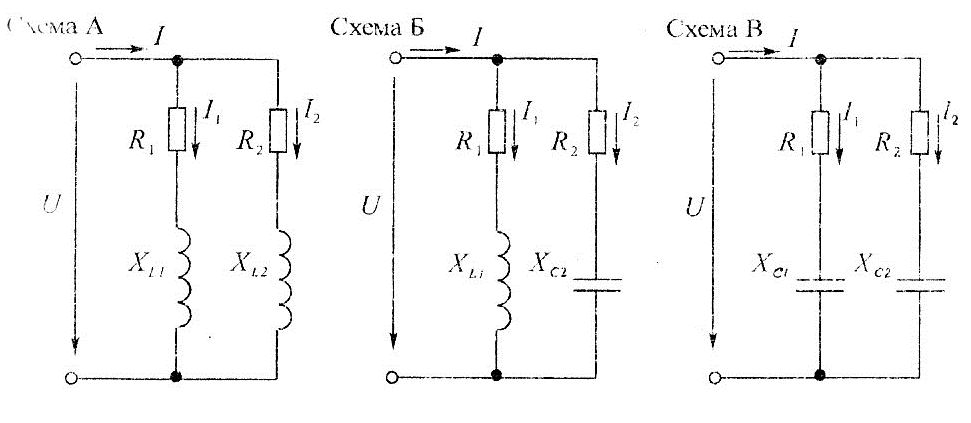 Порядок выполнения работы:Полное сопротивление каждой ветви: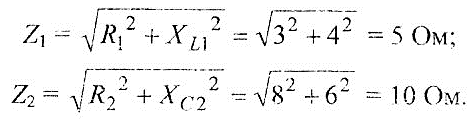 Сила тока в ветвях: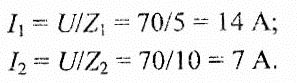 Сдвиг фаз токов в ветвях и приложенного к цепи напряжения: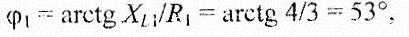 Ток I  отстает по фазе на 53о;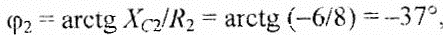 Ток I опережает по фазе на 37о.векторная диаграмма напряжения и токов строится на миллиметровой бумаге в масштабе, с учетом начальной фазы напряжения.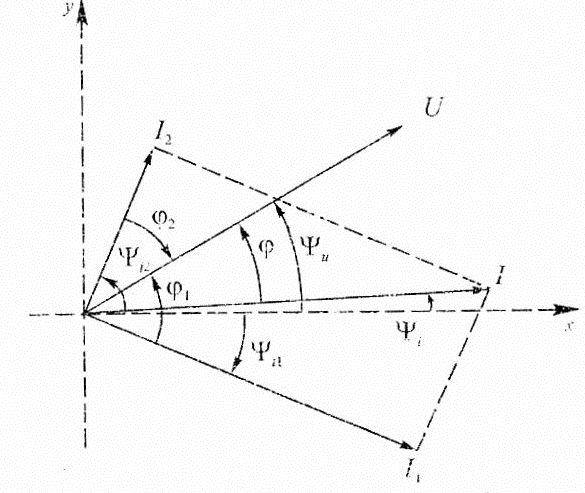 Определить по векторной диаграмме:- ток в неразветвленной части цепи I=15,7А;- сдвиг ваз тока I и напряжения ;- начальную фазу тока в неразветвленной части цепи 6. Мгновенное значение напряжения и токов:-в общем виде  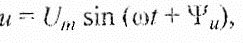 Где 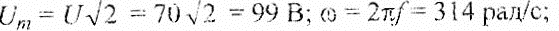 - в данном случае 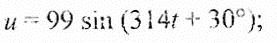 - амплитуды токов: 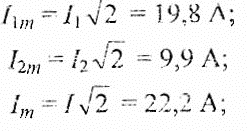 - начальные фазы токов: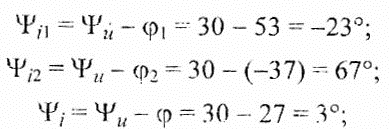 - формул мгновенных значений токов в цепи: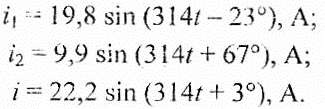 7.  Определить мощности в цепи: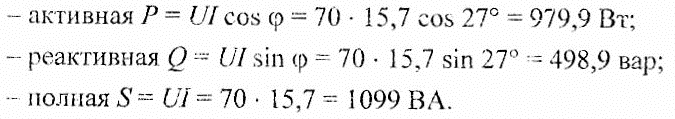 Вывод: применение первого закона Кирхгофа в разветвленной цепях пнременного тока; достоинства и недостатки графического метода расчета цепи.Частоедов Л.А. Электротехника: Учебное пособие. — М.: ФГБОУ ДПО «Учебно – методический центр по образованию на железнодорожном транспорте», 2011. — 402 с. Задание должно быть выполнено до 26.11 и выслано на электронную почту yana.makshanowa@yandex.ru ﻿Яна Макшанова приглашает вас на запланированную конференцию: Zoom.Тема: Конференция. Организатор Макшанова Яна ЕвгеньевнаВремя: Это регулярная конференция Начать в любое времяПодключиться к конференции Zoomhttps://us04web.zoom.us/j/4306900057?pwd=Y1FBWkRwTzBiTmx4blhMMFNPQmV4Zz09Идентификатор конференции: 430 690 0057Код доступа: 1111111Вариант - схема1-А11-Б21-В2-А12-Б22-В3-А13-Б23-В4-А14-Б24-В5-А15-Б25-В6-А16-Б26-В7-А17-Б27-В8-А18-Б28-В9-А19-Б29-В10-А20-Б30-В0-БU, В203040506070809010011070304560900-90-60-4530030R1 Ом34866812161263X1 Ом43688616121684R2 Ом863816121068-8X2 Ом68461216-86206